EXHIBIT GLOAN RESERVATION CHECKLIST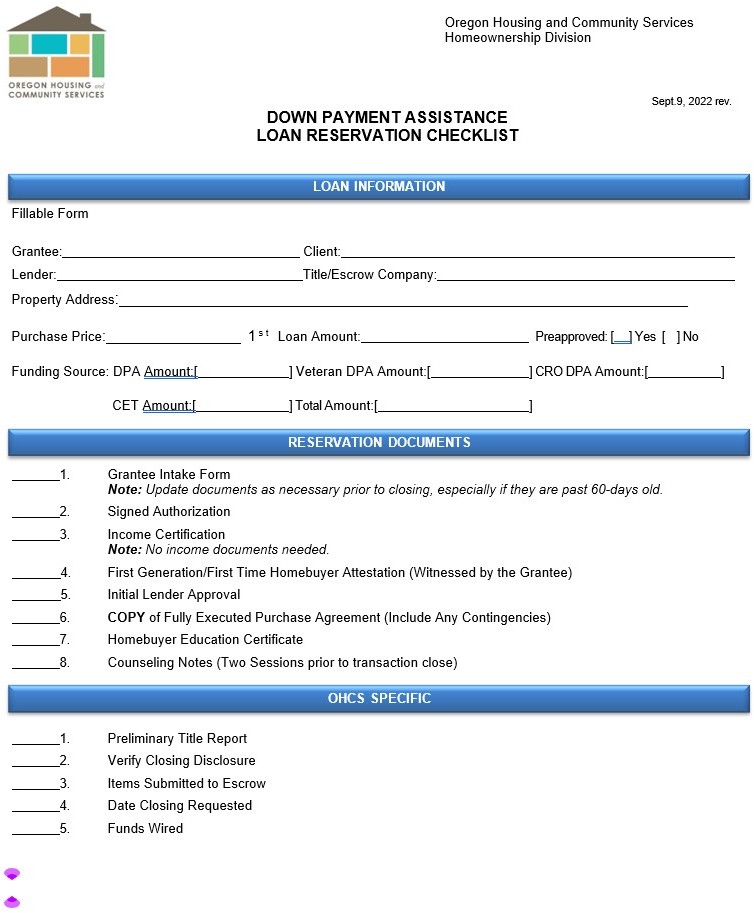 Grant Agreement #7279, HOAP DPA Grant Agreement	Page 43 of 47	(PCS AM) RFA #7279